Ambeyok!
Come on!Gaa-ozhiibii’iged: Ella Dawn GreeneGaa-nagamod: Bernice GreeneAmbeyok gakina gizhibaabidaa, gizhibaabidaa. 
Ambeyok gakina gizhibaabidaa, gizhibaabidaa noongom. 
Come on everyone let’s go in a circle, go in a circle. 
Come on everyone let’s go in a circle, go in a circle today.*switch directions*Ambeyok gakina gizhibaabidaa, gizhibaabidaa. 
Ambeyok gakina gizhibaabidaa, gizhibaabidaa noongom. 
Come on everyone let’s go in a circle, go in a circle. 
Come on everyone let’s go in a circle, go in a circle today.Ambeyok gakina pasininjii’odizog, pasininjii’odizog. 
Ambeyok gakina pasininjii’odizog, pasininjii’odizog noongom.
Come on everyone you all clap your hands, clap your hands.
Come on everyone you all clap your hands, clap your hands today.Ambeyok gakina biibaagig, biibaagig. 
Ambeyok gakina biibaagig, biibaagig noongom.
Come on everyone you all yell, yell. 
Come on everyone you all yell, yell today.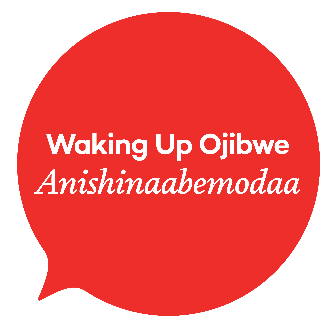 